Рекомендации по подаче заявки на академическую надбавку 2-го или 3-го уровняЗаявки на академические надбавки (только 2 и 3 уровня) подаются on-line в электронном виде на портале НИУ ВШЭ по адресу: www.hse.ru/user . Этот адрес является входом в личный кабинет заявителя. Для получения логина и пароля для входа в личный кабинет следует обратиться на портал по адресу: portal@hse.ru , предварительно заполнив форму заявки https://portal.hse.ru/helpЕсли Вы ранее уже входили в личный кабинет, подавая заявки на конкурсы/программы Научного фонда или актуализируя список публикаций, то имеющиеся у Вас логин и пароль будут действительны.Публикации, вводимые в заявку, предварительно должны быть размещены в личном кабинете заявителя в списке публикаций при заполнении  соответствующих карточек. При введении информации о новых публикациях или редактировании ранее внесенных воспользуйтесь  Добавление/редактирование публикаций: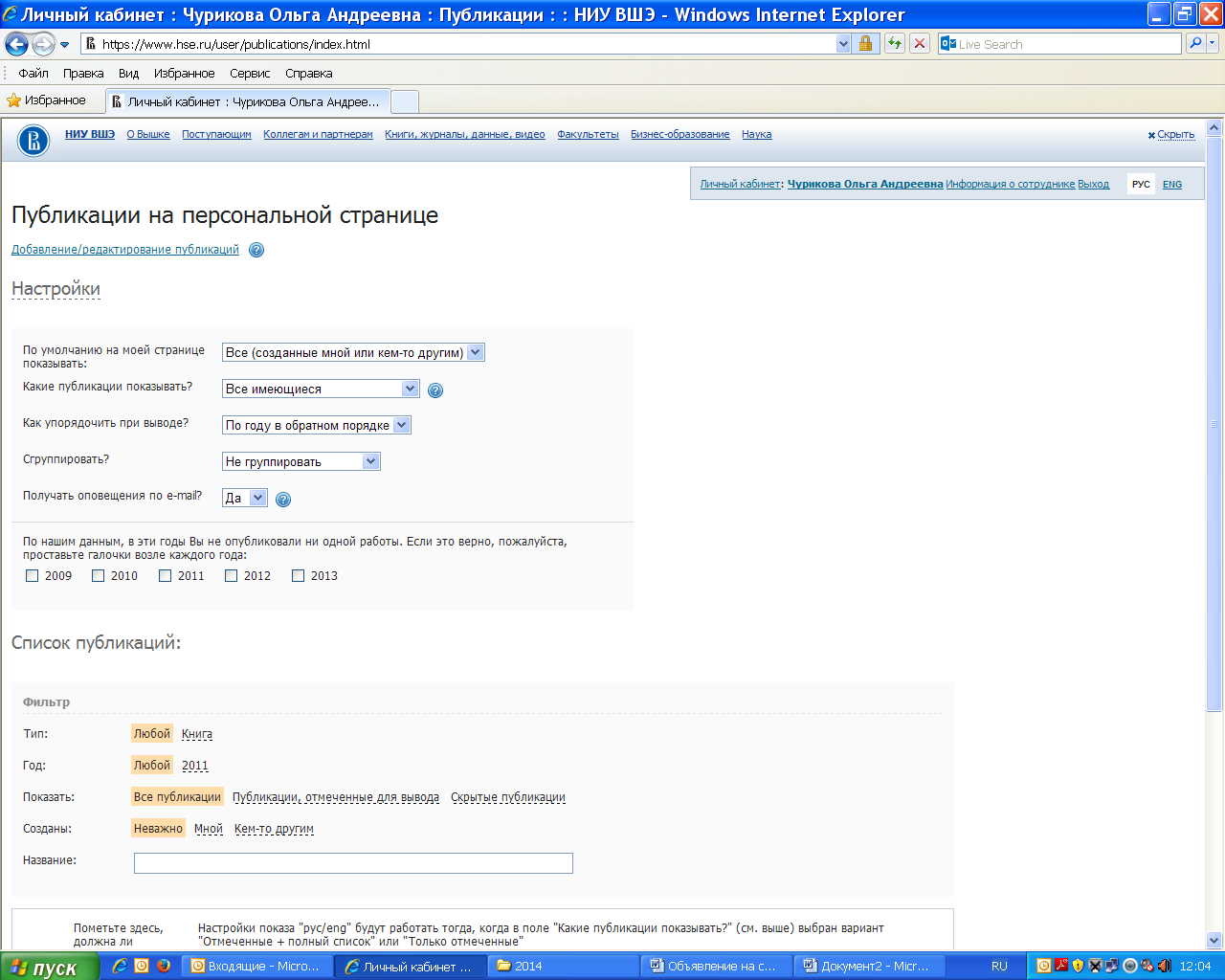 При внесении информации о публикации на портале (в карточке публикации) не забудьте поставить галочку в поле «Вы планируете подавать эту публикацию на академ. надбавки?», тогда в карточке появятся все поля, обязательные для внесения данной публикации в заявку на академическую надбавку.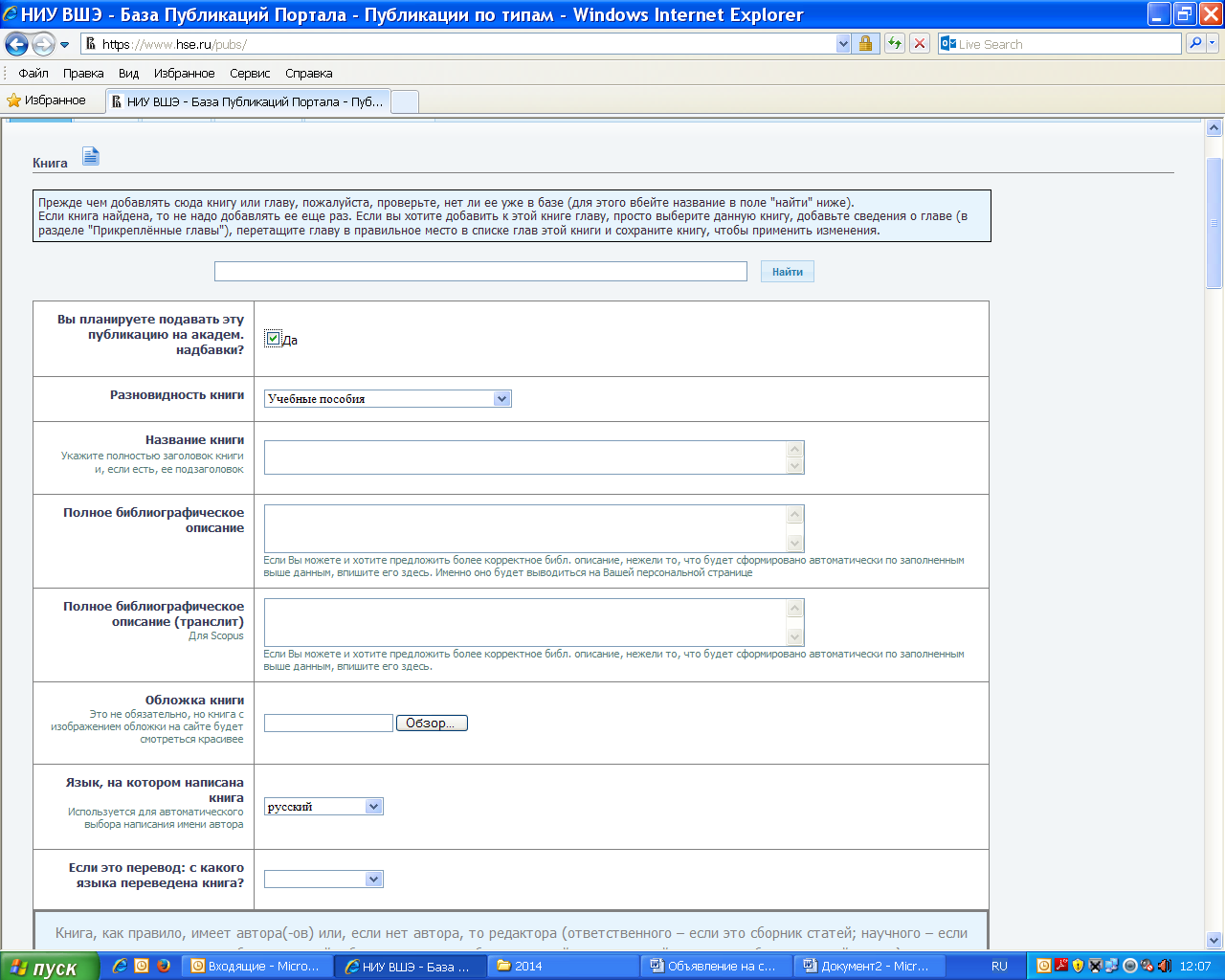 Просим обратить внимание, что кроме текста публикации необходимо подгрузить файл(ы) с отсканированными страницами, позволяющими определить все библиографические данные публикации: тип публикации, издательство, год выпуска, объем публикации, тираж, аффилиацию автора, рецензентов (для монографий или учебников), грифы, и иные атрибуты произведения. Если в файле с текстом публикации отсутствуют данные страницы, то это можно сделать в электронной заявке в дополнительном поле «Титульные страницы». ШАГ 1Для входа в заявку необходимо в личном кабинете зайти в «Академические надбавки за 2018 год» и «Создать заявку»: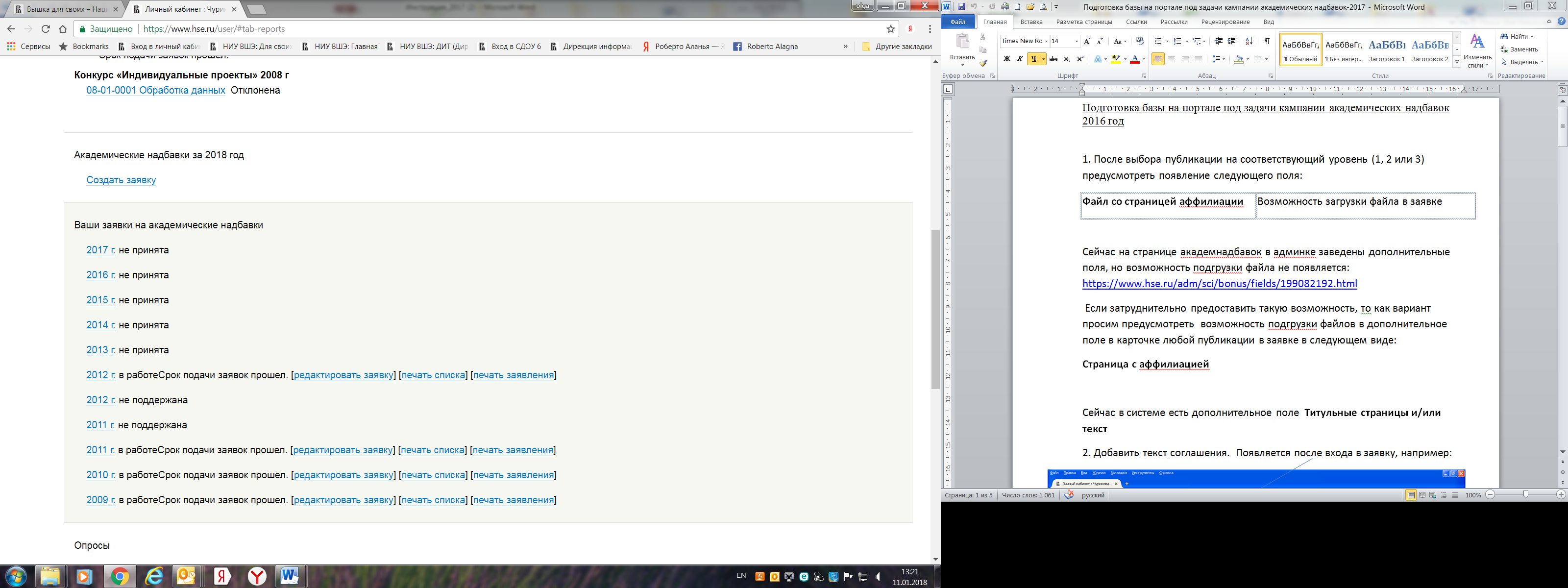 ШАГ 2Войдя в заявку, система предложит Вам принять Cоглашение. Внимательно ознакомьтесь с содержанием, поставьте галочку как выражение согласия с условиями подачи и отправьте его.ШАГ 3Если Вы впервые заполняете заявку, то на следующем шаге попадаете в сведения о заявителе:Сведения о заявителеЕсли Вы хотя бы раз входили в систему, то Вам необходимо скорректировать уже введенные ранее сведения.После сохранения сведений заявитель попадает непосредственно в заявку.ШАГ 44.1. Перенести введенные на портале публикации в заявку. Для этого Вам необходимо нажать вверху заявки кнопку «Взять публикации из базы»: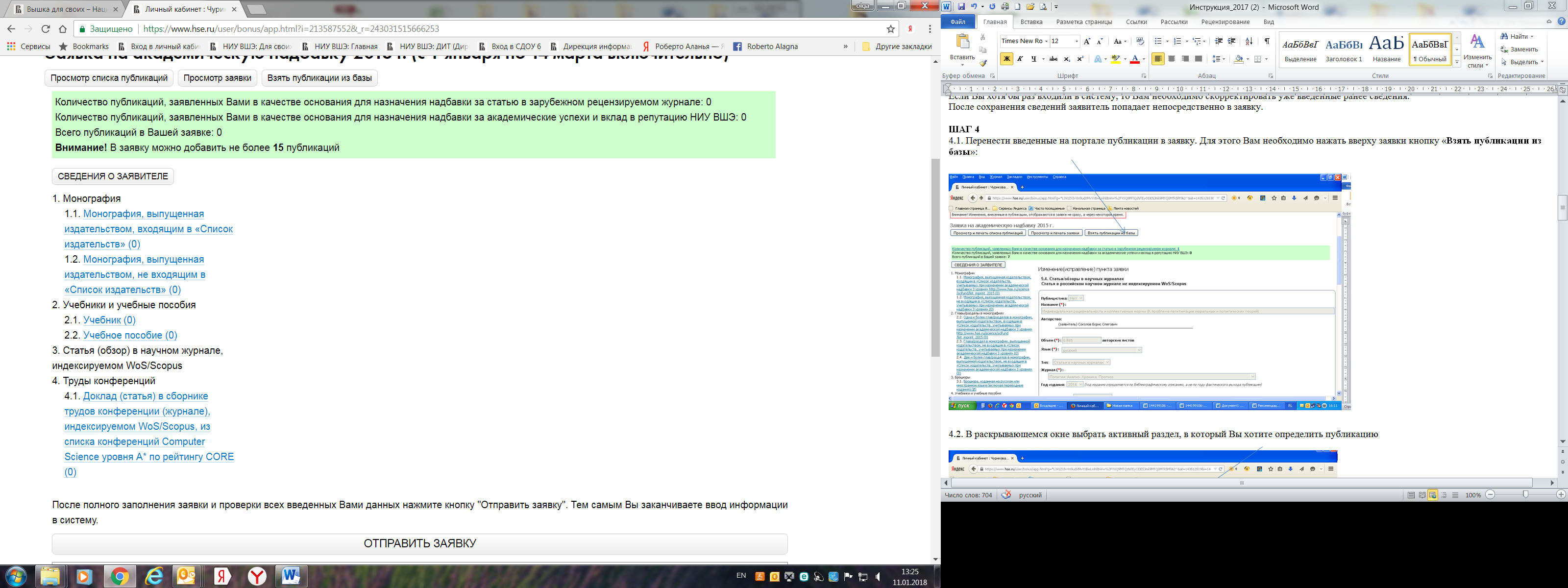 4.2. В раскрывающемся окне выбрать активный раздел, в который Вы хотите определить публикацию 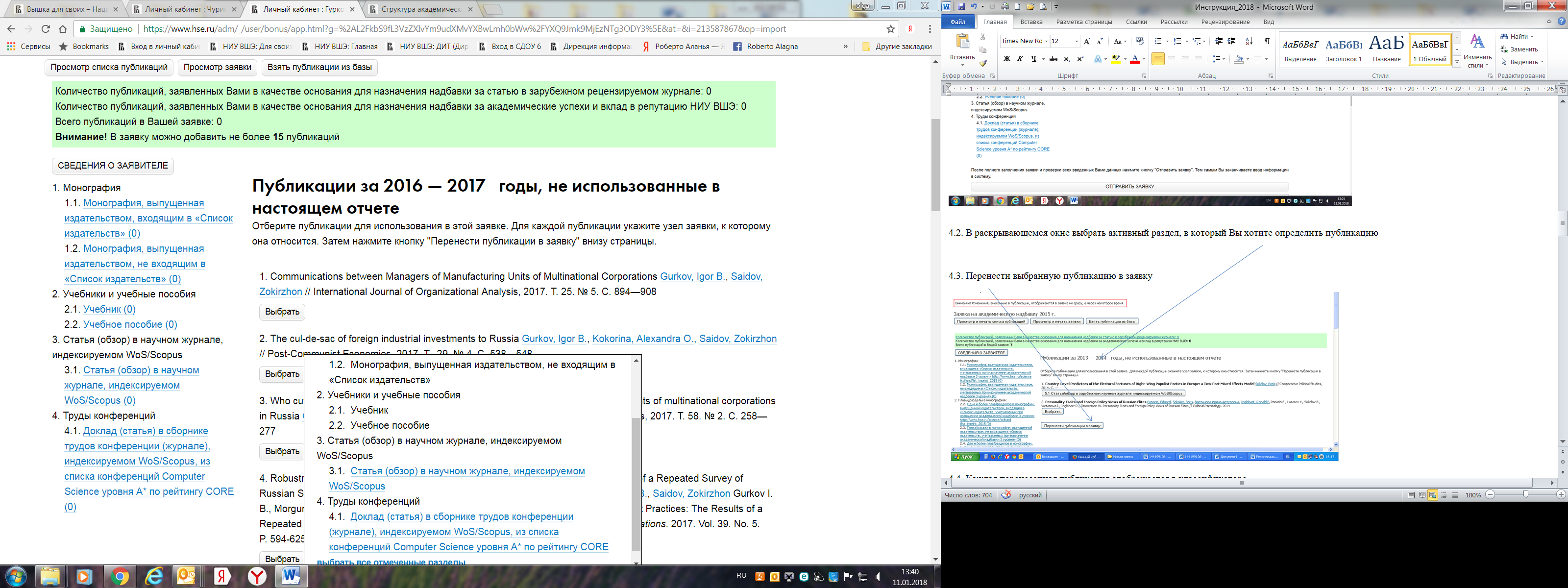 4.3. Перенести выбранную публикацию в заявку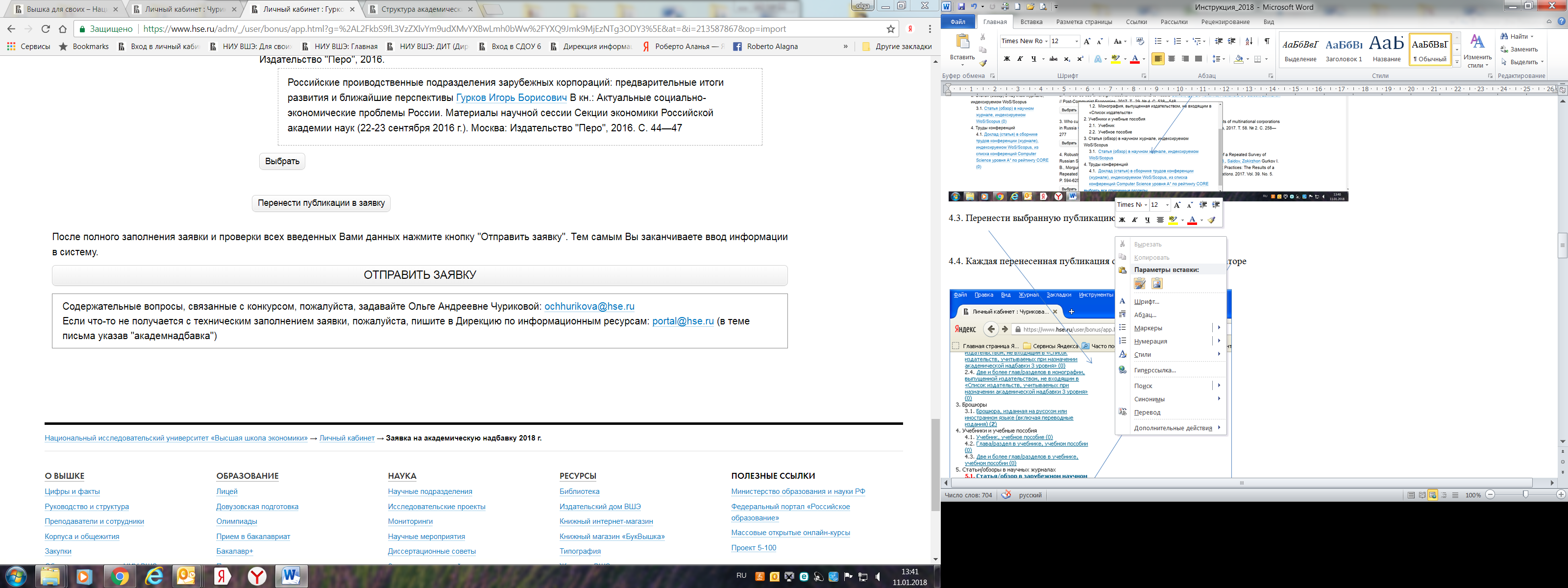 4.4. Каждая перенесенная публикация отображается в классификаторе 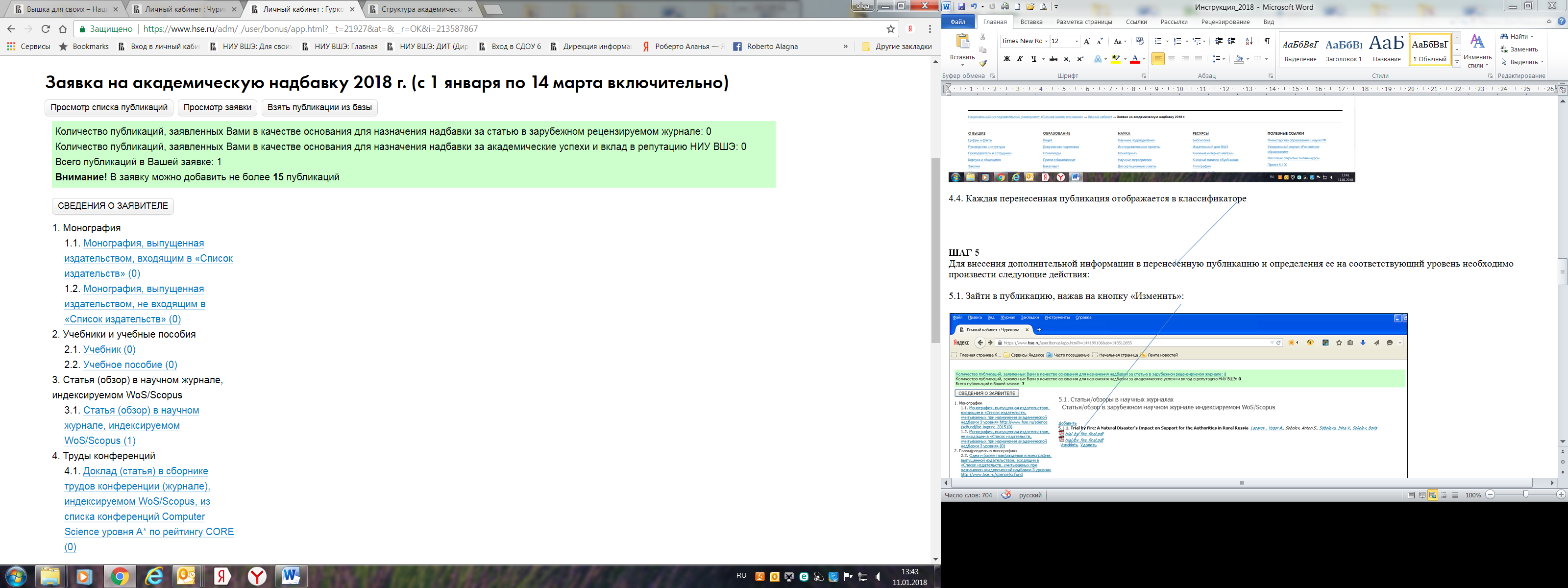 ШАГ 5Для внесения дополнительной информации в перенесенную публикацию и определения ее на соответствующий уровень необходимо произвести следующие действия:5.1. Зайти в публикацию, нажав на кнопку «Изменить»: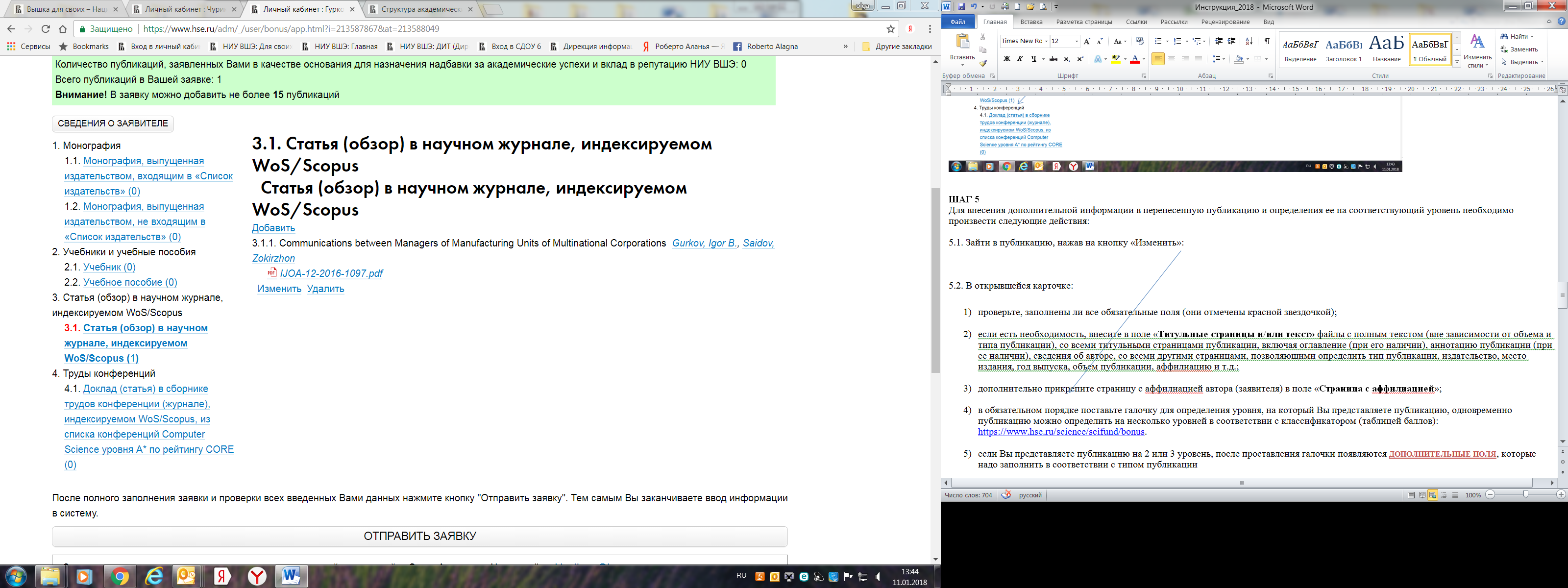 5.2. В открывшейся карточке:проверьте, заполнены ли все обязательные поля (они отмечены красной звездочкой);если есть необходимость, внесите в поле «Титульные страницы и/или текст» файлы с полным текстом (вне зависимости от объема и типа публикации), со всеми титульными страницами публикации, включая оглавление (при его наличии), аннотацию публикации (при ее наличии), сведения об авторе, со всеми другими страницами, позволяющими определить тип публикации, издательство, место издания, год выпуска, объем публикации, аффилиацию и т.д.;дополнительно прикрепите страницу с аффилиацией автора (заявителя) в поле «Страница с аффилиацией»;в обязательном порядке поставьте галочку для определения уровня, на который Вы представляете публикацию, одновременно публикацию можно определить на несколько уровней;если Вы представляете публикацию на 2 или 3 уровень, после проставления галочки появляются дополнительные поля, которые надо заполнить в соответствии с типом публикацииВнимание:3 уровень – надбавка за публикацию в международном рецензируемом научном издании 2 уровень – надбавка за академические успехи и вклад в научную репутацию НИУ ВШЭ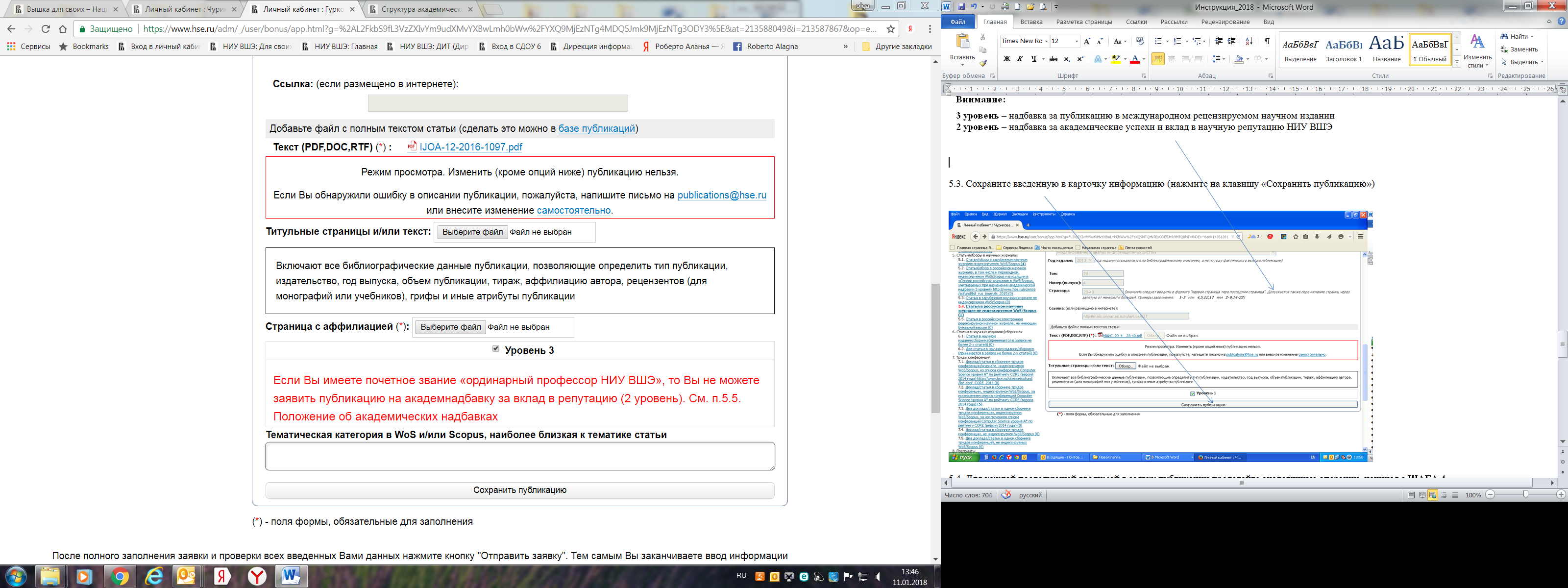 5.3. Сохраните введенную в карточку информацию (нажмите на клавишу «Сохранить публикацию»)5.4. Для каждой последующей вводимой в заявку публикации проделайте аналогичные операции, начиная с ШАГА 4.ШАГ 6Проверьте правильность введенной информации, нажав на клавишу «Просмотр списка публикаций»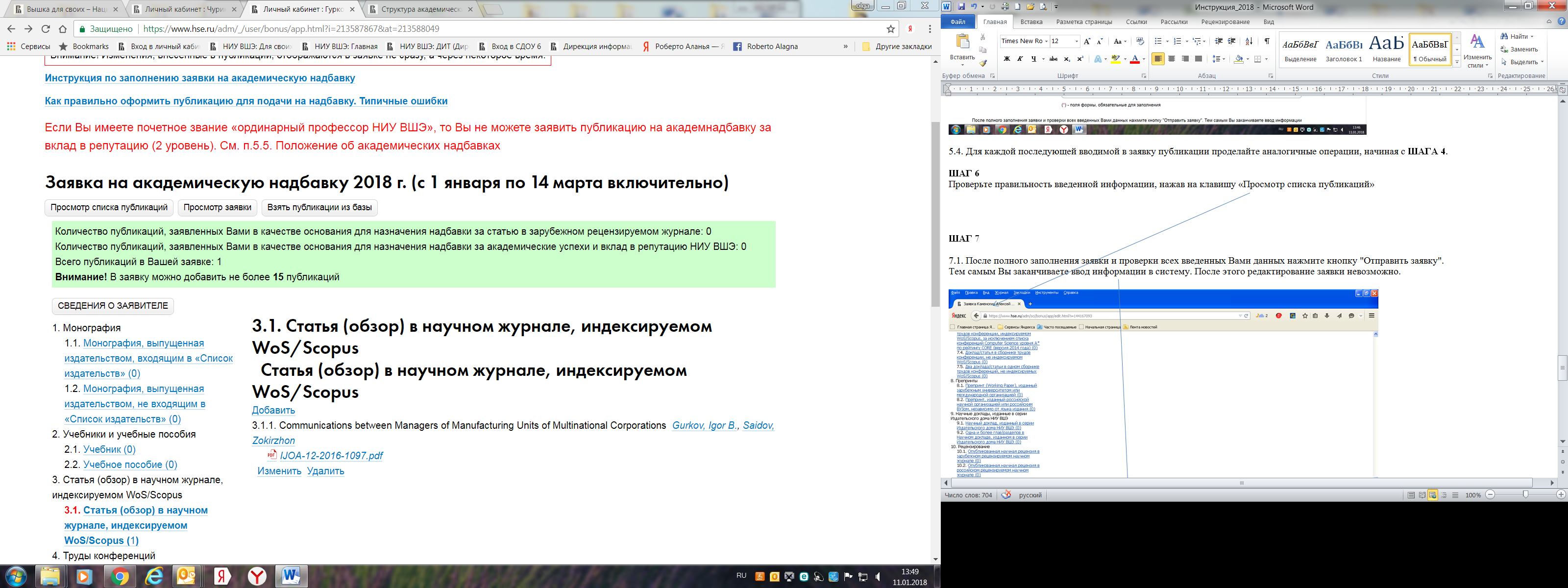 ШАГ 77.1. После полного заполнения заявки и проверки всех введенных Вами данных нажмите кнопку "Отправить заявку". Тем самым Вы заканчиваете ввод информации в систему. После этого редактирование заявки невозможно.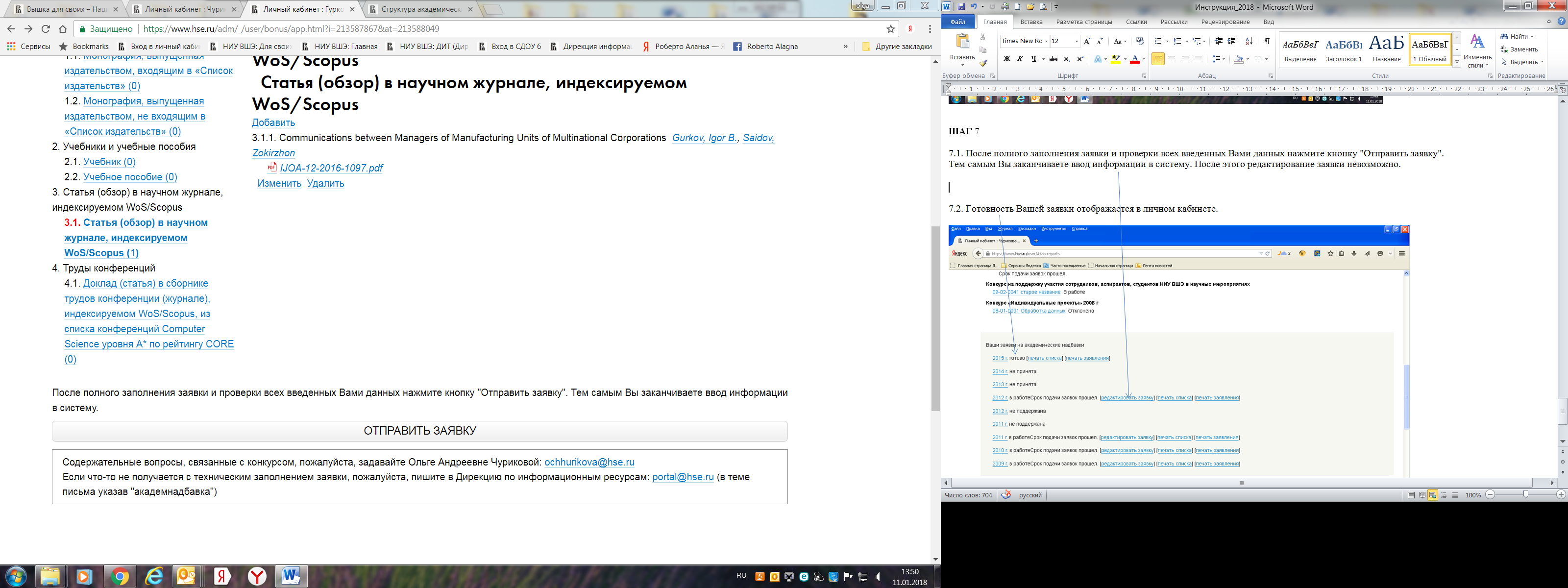 7.2. Готовность Вашей заявки отображается в личном кабинете. Неотправленная заявка считается незавершенной и не принимается к рассмотрению!При необходимости заявку можно вернуть в работу до завершения кампании по академическим надбавкам,для этого необходимо обратиться в Управление академических исследований (Научный фонд):Чурикова Ольга Андреевна – начальник Управления академических исследований (495) 772-95-90,  внутр. 11851 ochhurikova@hse.ruПоляк Елена Михайловна – зам. начальника Управления академических исследований(495) 772-95-90,  внутр. 11605 epolyak@hse.ruФ.И.О.Автоматическое заполнение программойДолжность:Автоматическое заполнение программойСтепень:Кадровый резерв:Автоматическое заполнение программойДата рождения:Телефоны (моб., раб., дом.):e-mail:Направление исследований:Выбрать одно из выпадающего списка